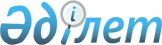 О проведении зачета по долгам Республиканской гвардииПостановление Правительства Республики Казахстан от 14 октября 1996 г. N 1261



          В целях сокращения задолженности Республиканской гвардии
подрядным организациям за выполненные ремонтно-строительные работы
Правительство Республики Казахстан постановляет:




          1. Министерству финансов Республики Казахстан:




          провести разовый зачет между республиканским бюджетом и
задолженностью подрядных организаций, выполнивших
ремонтно-строительные работы для Республиканской гвардии, по платежам
в республиканский бюджет в общей сумме 10494 тысячи (десять миллионов
четыреста девяносто четыре тысячи) тенге, с отражением ее в доходной и
расходной частях республиканского бюджета, согласно приложению;




          зачесть данную сумму в счет финансирования Республиканской
гвардии на погашение кредиторской задолженности за выполненные
ремонтно-строительные работы указанным в приложении подрядным
организациям.




          2. Республиканской гвардии зачесть кредиторскую задолженность
за выполненные ремонтно-строительные работы указанным в приложении
подрядным организациям в счет ассигнований из бюджета, выделяемых
при финансировании.




          3. Подрядным организациям, указанным в приложении, зачесть
дебиторскую задолженность Республиканской гвардии в счет погашения
кредиторской задолженности по платежам в республиканский бюджет.





     Премьер-Министр
   Республики Казахстан

                                            Приложение



                                 к постановлению Правительства
                                     Республики Казахстан
                                  от 14 октября 1996 г. N 1261











                                                    П Е Р Е Ч Е Н Ь




       подрядных организаций и их задолженностей по платежам
       в республиканский бюджет, принимаемых к зачету в счет
       кредиторской задолженности Республиканской гвардии за
              выполненные ремонтно-строительные работы

                                                      в тенге
--------------------------------------------------------------------
 N !Наименование налогоплательщиков-!Сумма задолженности в ! ИТОГО
п/п!субподрядных организаций        !республиканский бюджет!
   !акционерного общества           !по видам платежей     !
   ! "Алматыоблтяжстрой"            !----------------------!
   !                                !По налогу !По подоход-!
   !                                !на добав- !му налогу с!
   !                                !ленную    !юридических!
   !                                !стоимость !лиц        !
--------------------------------------------------------------------
 1. МГП "Кайнар"                                   229841   229841

    фирма "Алатау"                    728200      1189933  1918133

 2. АО "Курылыс материалы"           2905003               2905003

 3. АО "Алматыстройтранс"             502049       849969  1352018

 4. АМУ "АО ЭСАМ"                                  616710   616710

 5. Алматыинжстрой                    3472474              3472474

     ИТОГО                            7607726     2886453 10494179
--------------------------------------------------------------------
      
      


					© 2012. РГП на ПХВ «Институт законодательства и правовой информации Республики Казахстан» Министерства юстиции Республики Казахстан
				